Jedilnik27. 9. – 1. 10. 2021OTROKOM V DOPOLDANSKEM ČASU PONUDIMO SEZONSKO SADJE IN PIJAČO (VODA, ČAJ)V primeru, da ni mogoče zagotoviti ustreznih živil, si pridržujemo pravico do spremembe jedilnika.Jedi lahko vsebujejo snovi ali proizvode, ki povzročajo alergije ali preobčutljivost - Uredba EU št. 1169/2011 o zagotavljanju informacij o živilih potrošnikom, Uradni list. RS št. 6/2014.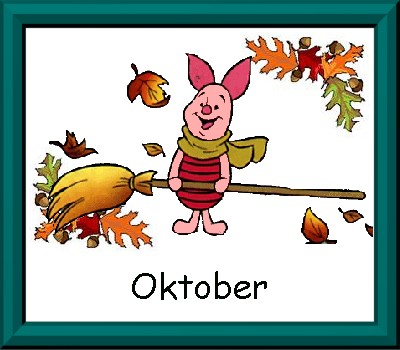 Jedilnik4.10. – 8. 10. 2021OTROKOM V DOPOLDANSKEM ČASU PONUDIMO SEZONSKO SADJE IN PIJAČO (VODA, ČAJ)V primeru, da ni mogoče zagotoviti ustreznih živil, si pridržujemo pravico do spremembe jedilnika.Jedi lahko vsebujejo snovi ali proizvode, ki povzročajo alergije ali preobčutljivost - Uredba EU št. 1169/2011 o zagotavljanju informacij o živilih potrošnikom, Uradni list. RS št. 6/2014.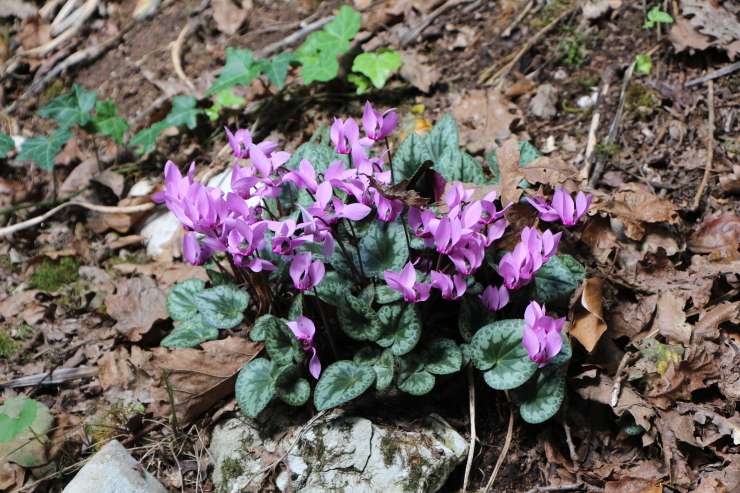 Jedilnik11. 10. – 15. 10. 2021OTROKOM V DOPOLDANSKEM ČASU PONUDIMO SEZONSKO SADJE IN PIJAČO (VODA, ČAJ)V primeru, da ni mogoče zagotoviti ustreznih živil, si pridržujemo pravico do spremembe jedilnika.Jedi lahko vsebujejo snovi ali proizvode, ki povzročajo alergije ali preobčutljivost - Uredba EU št. 1169/2011 o zagotavljanju informacij o živilih potrošnikom, Uradni list. RS št. 6/2014.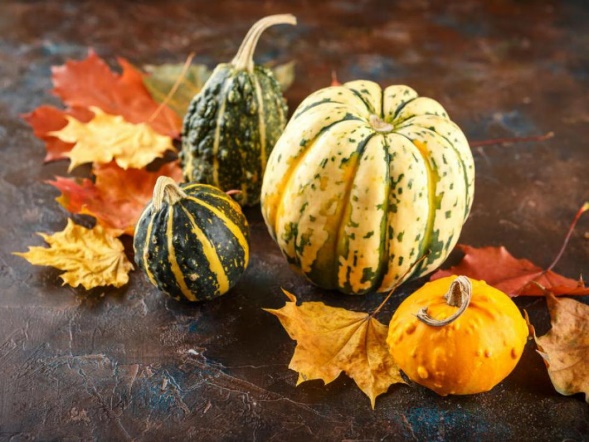 Jedilnik18. 10. – 22. 10. 2019OTROKOM V DOPOLDANSKEM ČASU PONUDIMO SEZONSKO SADJE IN PIJAČO (VODA, ČAJ)V primeru, da ni mogoče zagotoviti ustreznih živil, si pridržujemo pravico do spremembe jedilnika.Jedi lahko vsebujejo snovi ali proizvode, ki povzročajo alergije ali preobčutljivost - Uredba EU št. 1169/2011 o zagotavljanju informacij o živilih potrošnikom, Uradni list. RS št. 6/2014.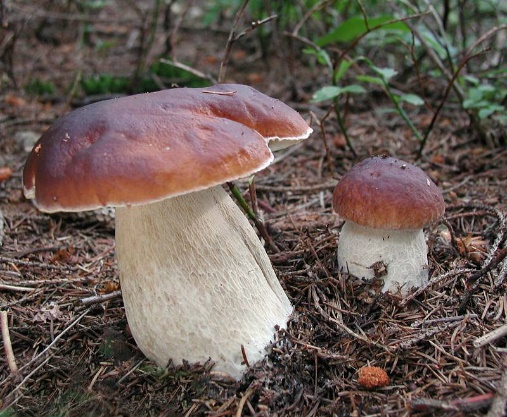 Jedilnik2. 11. – 5. 11. 2021OTROKOM V DOPOLDANSKEM ČASU PONUDIMO SEZONSKO SADJE IN PIJAČO (VODA, ČAJ)V primeru, da ni mogoče zagotoviti ustreznih živil, si pridržujemo pravico do spremembe jedilnika.Jedi lahko vsebujejo snovi ali proizvode, ki povzročajo alergije ali preobčutljivost - Uredba EU št. 1169/2011 o zagotavljanju informacij o živilih potrošnikom, Uradni list. RS št. 6/2014.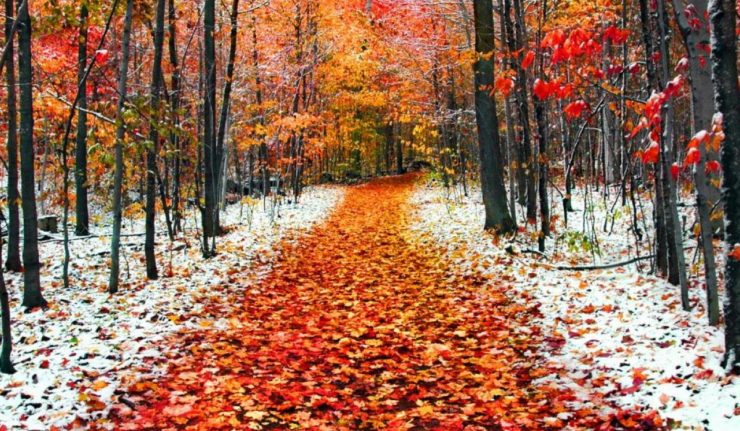 PONEDELJEKMalica: mlečni zdrob(vsebuje 1-pšenica,3,7), kakav za posip(vsebuje 7)PONEDELJEKKosilo: goveja juha(vsebuje: 9, lahko vsebuje sledi:1,3,7), puranji file v omaki(vsebuje: 1-pšenica, 7), bela polenta(vsebuje: 1-pšenica,7), rdeča pesa, sokTOREKMalica: polbeli kruh (vsebuje 1-pšenica, ječmen, lahko vsebuje sledi 3, 6, 7, 8, 11, 13), milanska salama,  čajTOREKKosilo: goveji golaž  s testeninami (vsebuje 1-pšenica, lahko vsebuje sledi 3,7,9), domače pecivo jabolko,  sokSREDAMalica: polbeli kruh (vsebuje:1-pšenica, lahko vsebuje sledi 3,6,7,8,11,13), jogurtSREDAKosilo: korenčkova  juha(vsebuje: 1, 7, lahko vsebuje sledi: 3, 1, 7,9), svinjski zrezek po dunajsko (vsebuje: 1-pšenica, 7), pire krompir (vsebuje: 7), špinača (vsebuje: 1-pšenica,7), sokČETRTEKMalica: polnozrnat kruh (vsebuje: 1-pšenica, lahko vsebuje sledi:3,7,8,11,13),  zelenjavno mesni namaz (vsebuje 7), čajČETRTEKKosilo: zelenjavna mineštra(vsebuje:3,1, 9), pica(vsebuje 1-pšenica, 7, 3), kompotPETEKMalica: koruzni kruh(vsebuje 1-pšenica, 6, lahko vsebuje sledi 3,7,11,13), sir(vsebuje 7), čajPETEKKosilo: ječmenka(vsebuje 1-pšenica, 7, lahko vsebuje sledi 3,9), čokoladno pecivo (vsebuje:1-pšenica,3,7,13, lahko vsebuje sledi: 6,8,11), sadje, sok PONEDELJEKMalica: črn kruh(vsebuje 1-pšenica, lahko vsebuje sledi 3,6,7,8,11,13), mortadela ,kumarica,  čajPONEDELJEKKosilo: minjonska juha (vsebuje: 9, lahko vsebuje sledi:1,3,7), tortelini s sirno omako(vsebuje  7,9), zelena solata(vsebuje 12), frutabela, sokTOREKMalica: makova žemlja (vsebuje:1-pšenica, lahko vsebuje sledi 3,6,7,8,11,13), jogurtTOREKKosilo: goveja juha(vsebuje: 9, lahko vsebuje sledi:1,3,7), paniran piščančji file (vsebuje 7, 1-pšenica), pire krompir(vsebuje 7), zelena solata, sadje, sokSREDAMalica: polbeli kruh(vsebuje:1-pšenica,  lahko vsebuje sledi:3,7,8,11,13), maslo (vsebuje 7), med, bela kava(vsebuje 7)SREDAKosilo: goveji golaž(vsebuje: 1-pšenica,7,9, lahko vsebuje sledi :3), polenta (vsebuje 1-pšenica, 7) , solata (vsebuje 12), jabolko, sokČETRTEKMalica: polbeli kruh(vsebuje:1-pšenica,6,), salama, olive, čajČETRTEKKosilo: ješprenjka(vsebuje:3,1, 9), kuhana vratovina, rižev narastek(vsebuje 1-pšenica,3,7), sokPETEKMalica: polnozrnat kruh(vsebuje: 1-pšenica, lahko vsebuje sledi:3,7,8,11,13), ribji namaz(vsebuje:7,4,6), čajPETEKKosilo: svinjska pečenka (vsebuje 1-pšenica, 7), pražen krompir (vsebuje 7), grah (vsebuje 7, 1-pšenica) solata (vsebuje 12), sokPONEDELJEKMalica: polnozrnat kruh(vsebuje: 1-pšenica, lahko vsebuje sledi:3,7,8,11,13), ribji namaz(vsebuje:7,4,6), čajPONEDELJEKKosilo: goveji golaž(vsebuje: 1-pšenica,7,9, lahko vsebuje sledi :3), testenine (vsebuje 1-pšenica, 7) , solata (vsebuje 12), puding s smetano (vsebuje  1-pšenica, 3, 6, 7)  , sokTOREKMalica: mlečni zdrob(vsebuje 1-pšenica,3,7), kakav za posip(vsebuje 7)TOREKKosilo: jota s kislim zeljem(vsebuje:1-pšenica, 7), hrenovka (klobasa), palačinke (vsebuje:1-pšenica,3,7,13, lahko vsebuje sledi: 6,8,11), sokSREDAMalica: črn kruh(vsebuje 1-pšenica, 6, lahko vsebuje sledi 3,7,8,11, 13), pariška salama, kisle kumarice, čajSREDAKosilo: polpeti v paradižnikovi omaki(vsebuje 1-pšenica, 3, 7), pire krompir(vsebuje 7), solata s fižolom (vsebuje 12), sadje, sokČETRTEKMalica: ovseni kruh (vsebuje:1-pšenica,6,lahko vsebuje sledi: 3, 7, 11, 13 ), zeliščni namaz (vsebuje:7), čajČETRTEKKosilo: goveja juha(vsebuje: 9, lahko vsebuje sledi:1,3,7), puranji zrezek v omaki(vsebuje 1-pšenica,7), riž(vsebuje 7), solata (vsebuje 12), sokPETEKMalica: polnozrnat kruh(vsebuje 1-pšenica, 6, lahko vsebuje sledi 3,7,8,11, 13),maslo,  marmelada, bela kava(vsebuje: 7)PETEKKosilo: bučna juha(vsebuje:3,1, 9), pica(vsebuje 1-pšenica, 7, 3), kompotPONEDELJEKMalica: ovseni kruh (vsebuje:1-pšenica,6,lahko vsebuje sledi: 3, 7, 11, 13 ), zeliščni namaz (vsebuje:7), bela kava (vsebuje: 7)PONEDELJEKKosilo: piščančja obara(vsebuje 1-pšenica, 3,7,12 lahko vsebuje sledi 9), šmorn(vsebuje 1-pšenica, 3,7), jabolko, sokTOREKMalica: žemlja šunka sir(vsebuje 1-pšenica, 6, lahko vsebuje sledi 3,7,8,11, 13), čajTOREKKosilo: Porova mineštra (vsebuje 1-pšenica, 7, 12), musaka(vsebuje 7), zelena solata, sokSREDAMalica: koruzni kruh(vsebuje:1-pšenica,6, lahko vsebuje sledi:3,7,8,11,13), sir, čajSREDAKosilo: zelenjavna mineštra(vsebuje:3,1, 9), pica(vsebuje 1-pšenica, 7, 3), jabolko, sokČETRTEKMalica: polnozrnat kruh(vsebuje: 1-pšenica, lahko vsebuje sledi:3,7,8,11,13), ribji namaz(vsebuje:7,4,6), čajČETRTEKKosilo: goveja juha (vsebuje: 9, lahko vsebuje sledi:1,3,7), naravni zrezek v omaki (vsebuje 1-pšenica, 7,9,10), zdrobovi cmoki (vsebuje 1-pšenica,3,7), solata (vsebuje 12), sokPETEKMalica: črn kruh(vsebuje 1-pšenica, 6, lahko vsebuje sledi 3,7,8,11, 13), ljubljanska salama, čajPETEKKosilo: rižota z govejim mesom(vsebuje 1-pšenica, 7, 12), solata(vsebuje 12), sadna kupa, sokPONEDELJEKMalica: Kruh( vsebuje 1-pšenica,  lahko vsebuje sledi 3,6,7,8,11,13), maslo (vsebuje 7), marmelada, bela kava (vsebuje: 7)PONEDELJEKKosilo: Pečenica, tenstano zelje(vsebuje 1-pšenica, 7), tlačen krompir (vsebuje 7), sokTOREKMalica: kruh (vsebuje 1-pšenica, 6, lahko vsebuje sledi 3,7,8,11, 13), sirček, čajTOREKKosilo: zdrobova juha (vsebuje: 9, lahko vsebuje sledi:1,3,7), pečene piščančje kračke(vsebuje 1-pšenica,7), rižota z zelenjavo(vsebuje 1-pšenica, 7, 12), solata (vsebuje 12), sokSREDAMalica: polbeli kruh(vsebuje:1-pšenica, ječmen, lahko vsebuje sledi:3,6,7,8,11,13), mortadela(lahko vsebuje sledi 8),čajSREDAKosilo: krompirjev golaž(vsebuje: 1-pšenica,7,12), polbeli kruh(vsebuje:1-pšenica, lahko vsebuje sledi 3,6,7,8,11,13), radič, jabolko, čajČETRTEKMalica: buhtelj(vsebuje 1-pšenica, 3,6, lahko vsebuje sledi 7,8,11,13), mleko ČETRTEKKosilo: goveja juha(vsebuje: 9, lahko vsebuje sledi:1,3,7), paniran ribji file(vsebuje 1-pšenica,3,4,7), tenstane bučke(vsebuje: 1-pšenica,7), pečen krompir (vsebuje 7), solata (vsebuje 12), sokPETEKMalica: kruh(vsebuje 1-pšenica, lahko vsebuje sledi 3,6,7,8,11,13, suha salama, paprika, čajPETEKKosilo: bučna  juha(vsebuje: 1, 7, lahko vsebuje sledi: 3, 1, 7,9),  košček vratovine, domače pecivo (vsebuje 1-pšenica, 7, 3, lahko vsebuje sledi 8, 6, 11) , sok